Giunta RegionaleDirezione Generale Conoscenza, Ricerca, Lavoro, ImpreseMod. 1/B					    	Alla Regione Emilia-Romagna  Settore Turismo, Commercio, Economia urbana, Sport  PEC: comtur@postacert.regione.emilia-romagna.itDOMANDA DI PARTECIPAZIONE(Dichiarazione sostitutiva – artt. 46 e 47 D.P.R. n. 445/2000)Il Sottoscritto:residente a:in qualità di rappresentante legale del:con sede legale in:C H I E D Edi accedere all'assegnazione del contributo ex L.R. 41/97 (Art. 10, comma 1, lett. c-d) – Piano 2023, per la realizzazione del progetto, parte integrante della presente domanda di partecipazione, denominato: …..........................................., sulla spesa di € …......................., con riferimento a:□ opere di miglioramento dell'arredo urbano di cui al paragrafo 3, comma 1, lett. a) dei criteri regionali;□ sistemazione e riqualificazione di aree mercatali già esistenti individuate con atto n… _________________ del ____________________ (di cui al paragrafo 3, comma 1, lett. b);□ sistemazione e riqualificazione di aree da destinarsi ad area mercatale (di cui al paragrafo 3, comma 1, lett. b);D I C H I A R Alivello di progettazione alla data della presente:progetto di fattibilità tecnica ed economica in fase di definizione;progetto _______________ approvato con atto n. __________ del_______________;che gli interventi oggetto della presente richiesta avvengono su beni e/o aree di proprietà del Comune richiedente o comunque di proprietà pubblica in disponibilità del Comune richiedente come dimostrato dai seguenti titoli giuridici: ………………………………………………………………………;A tal fine allega alla presente:a)	scheda progetto redatta secondo il format di cui al Mod.2/B;b) atto dell’ultimo livello di progettazione, eventualmente, già approvato alla data di presentazione della domanda, come riportato al sopra indicato punto 1);c)	convenzione stipulata fra l'Ente locale richiedente e le Organizzazioni maggiormente rappresentative delle piccole e medie imprese del commercio e dei servizi;d)	documento soggetto alla pubblicazione prevista dagli artt. 26 e 27 del D.Lgs. n. 33 del 14/03/2013 “Riordino della disciplina riguardante gli obblighi di pubblicità, trasparenza e diffusione di informazioni da parte delle pubbliche amministrazioni”, di cui al Mod. 3/B.SOGGETTI REFERENTINome e Cognome ___________________________________________________________in qualità di ________________________________________________________________Tel. ____________________________ Cellulare ___________________________________E-mail_________________________________________Nome e Cognome ___________________________________________________________in qualità di ________________________________________________________________Tel. _____________________________ Cellulare __________________________________E-mail_________________________________________……………………………lì…………………………       							                                Il Sindaco 									           (firmato digitalmente)Cognome                   Cognome                   NomeNomeNato a                             Provilcodice fiscaleVia/Piazza:Via/Piazza:N°:Cap:Comune:ProvComune di Codice FiscaleVia/Piazza:Via/Piazza:Via/Piazza:N°:Cap:ComuneComuneProvTelefonoTelefonoPECPEC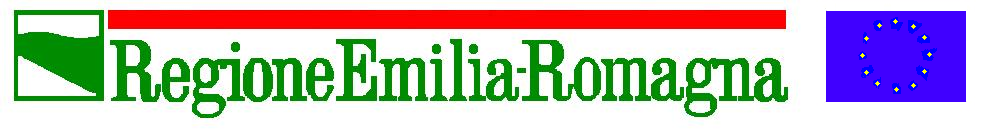 